T.C.BUCA KAYMAKAMLIĞIBuca Tütün İhracatçıları Birliği İlkokuluBİLGİLENDİRME FORMU VE TAAHHÜTNAMEÇocuğumun ateş, öksürük, burun akıntısı, solunum sıkıntısı, ishal şikâyeti olması durumu ile aile içerisinde solunum yolu şikayetleri gelişen veya solunum yolu enfeksiyonu hikâyesi ile hastane yatışı yapılan kişi varlığında ya da COVID-19 tanısı alan kişi bulunması durumunda çocuğumu kuruma getirmemem ve bu durumu okula bildirmem gerektiği konusunda bilgilendirildim.Yukarıda belirtilen durumlarda çocuğumu okula getirmeyeceğimi ve getirmeme sebebimi okul yönetimine bildirmeyi kabul ve taahhüt ederim.  09 / 10 / 2020TAAHÜT EDENOKUL YETKİLİSİSınıf – Şube ……………..:Namık AYDEMİRÖğrencinin Adı Soyadı:Namık AYDEMİRVeli Adı Soyadı ………..:                                                              Okul MüdürüVeli İmzası ……………...: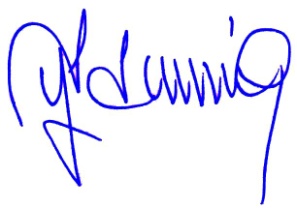 